Муниципальное бюджетное образовательное учреждениедополнительного образованияДом детского творчестваМетодическая разработка занятия по конструированию «Звуковой и ИК-датчики. Модель «Утёнок»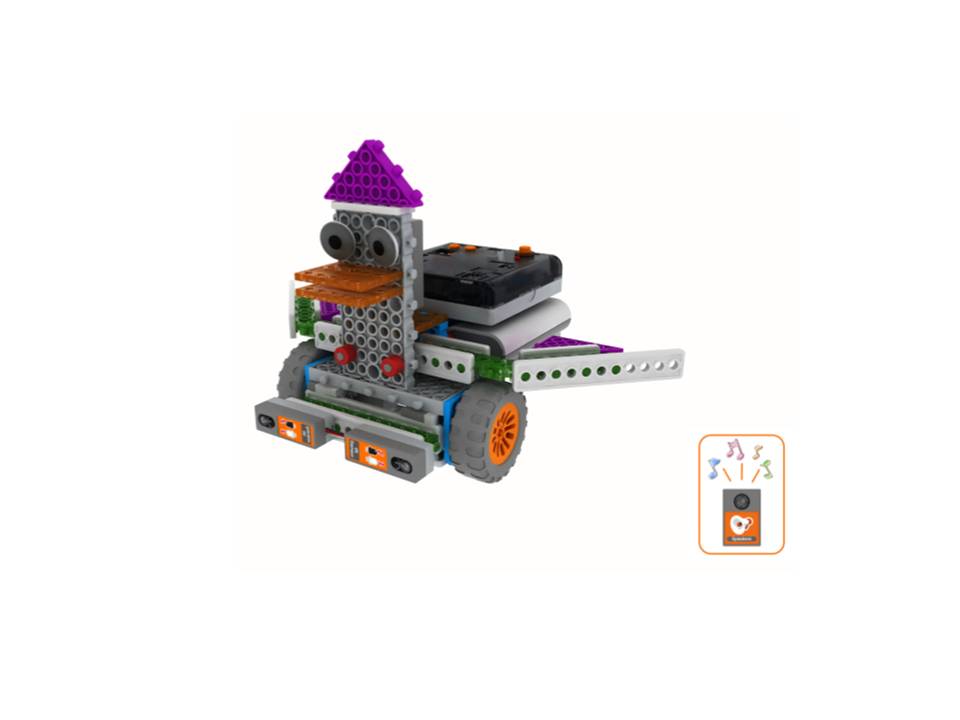 Учинина Наталья Владимировна,педагог дополнительного образованияМБОУ ДО Дома детского творчестваг. Новый Уренгой, ЯНАО2020 г.Тема: Звуковой и ИК-датчики. Модель «Утёнок»Цель: познакомить со звуковым и ИК-датчиками. Использование датчиков при создании модели «Утёнок». Задачи: знакомство со звуковым и ИК-датчиком;конструирование модели «Утёнок»; воспитание чувства коллективизма и взаимопомощи.УУД: личностные: формировать учебно-познавательный интерес к новому учебному материалу и способам решения новой частной задачи;регулятивные: планировать свои действия в соответствии с поставленной задачей и условиями её реализации;познавательные: использовать знаково-символические средства для решения задач;коммуникативные: договариваться и приходить к общему решению в совместной деятельности.Оборудование: экран, медиа-проектор, презентация PowerPoint, конструкторы MRT3, нетбуки.Ход занятия.Орг. момент.- Здравствуйте, ребята! Сегодня мы познакомимся с новыми датчиками и будем использовать их при конструировании наших моделей.   Изучение нового материалаДатчики играют в робототехнике одну из важнейших ролей. При помощи различных сенсоров робот ощущает окружающую среду и может ориентироваться в ней. Даже обычный самодельный робот не может полноценно функционировать без простейших датчиков. Сегодня мы рассмотрим инфракрасный датчик, или как его называют ИК-датчик и звуковой датчик. Датчики для робота - это органы его чувств: ИК-датчик - это глаза робота, а звуковой датчик - это как голос человека, наш робот будет издавать звук. Итак, рассмотрим эти датчики более подробно.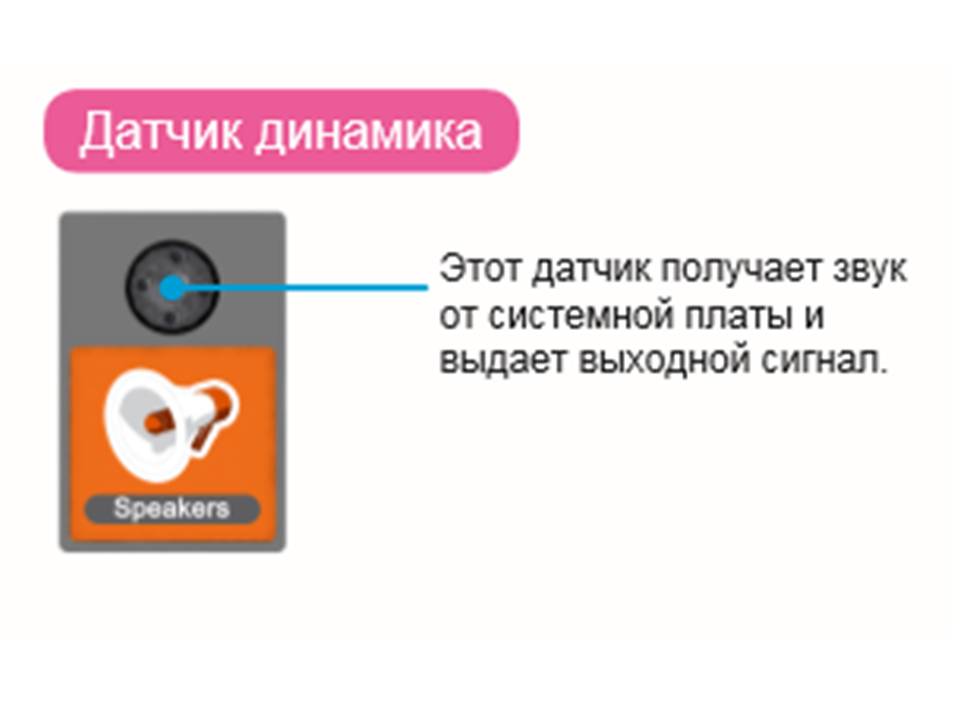 Эти датчики служат для безопасного передвижения роботов в пространстве за счет измерения расстояния до препятствия от нескольких сантиметров до нескольких метров. К ним относятся микрофон (позволяет фиксировать звук, голос и шум), дальномеры, которые представляют собой датчики, измеряющие расстояние до ближайших объектов и другие ультразвуковые сенсоры. УЗ особенно широко используются практически во всех отраслях робототехники.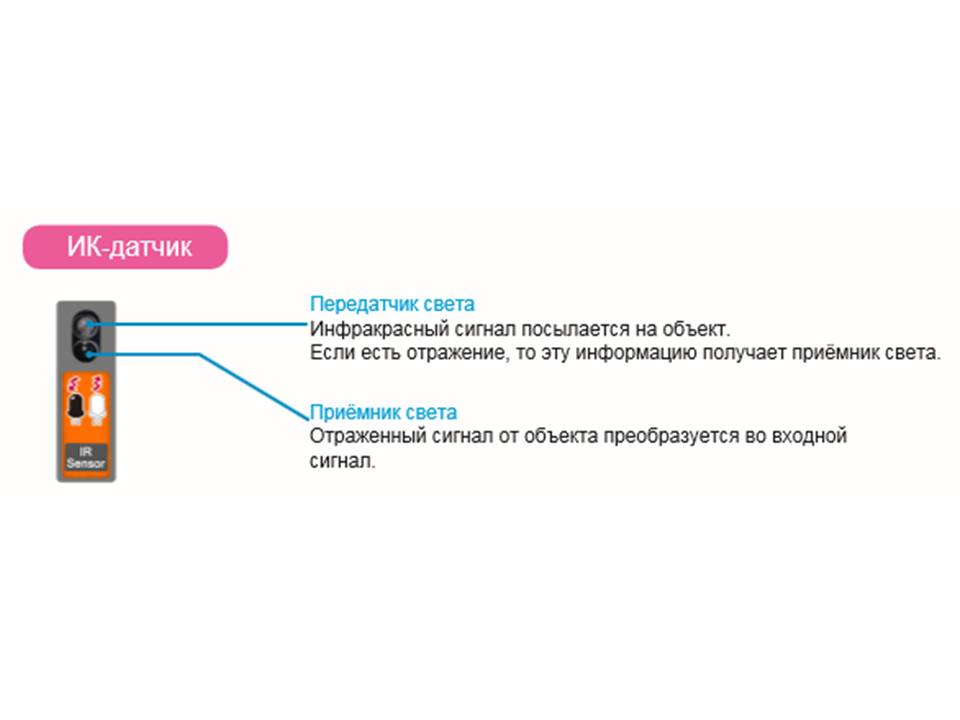 Самый доступный и простой вид датчиков, которые применяются в роботах для определения приближения. Инфракрасный датчик самостоятельно посылает инфракрасные волны и, поймав отраженный сигнал, определяет наличие препятствия перед собой.В режиме "маяк", данный датчик посылает постоянные сигналы, по которым робот сможет определять примерное направление и удаленность маяка. Это позволяет запрограммировать робота таким образом, чтобы он всегда следовал в сторону этого маяка. Низкая стоимость этого датчика позволяет устанавливать его практически на все самодельные роботы, и таким образом, оснащать их способностью уходить от препятствий.Ребята, скажите, пожалуйста, а у вас дома есть домашние питомцы? Какие?Сегодня мы с вами соберем своего питомца, который будем следовать за вами и издавать звуки. А А сейчас внимательно послушайте загадки:	Да, сегодня мы с вами соберем модель «Утёнка», который будет следовать за вами и издавать звуки.Практическая работаНо прежде, чем мы приступим к конструированию модели, мы с вами вспомним правила техники безопасности при работе с конструктором.Где только можно собирать конструкции?1) Дома2) Около компьютера3) На специализированном столе4) В коридоре5) В гардеробеКуда можно класть детали?1) В контейнер2) Учителю на стол3) Себе в карман4) В нос5) В ротВерно ли утверждение: "Надо содержать в чистоте рабочее место"?1) Не знаю2) Нет варианта3) Верно4) Неверно5) Не соответствует законуМожно ли играть в телефон, бегать по классу во время работы?1) Обязательно2) Нельзя никогда3) Возможно4) Если очень хочется5) Конечно можноВерно ли утверждение: "Не используй инструменты и предметы, с которыми не знаком?"1) Верно2) Не знаю3) Неверно4) Конечно неверно5) Нет вариантаВерно ли утверждение "Нужно хранить инструменты навалом"?1) Не знаю2) Так прописано в своде законов3) Обязательно4) Нет5) КонечноМожно ли начинать работу без разрешения учителя?1) Обязательно2) Если очень хочется3) Можно4) Нельзя5) КонечноМожно ли трогать и разбирать чужие модели?1) По желанию2) Можно3) Незнаю4) Обязательно5) НельзяМожно ли глотать, жевать детали набора?1) Если есть возможность2) Нельзя3) Если учитель разрешит4) Если очень хочется есть5) МожноВерно ли утверждение: "Можно бросать детали конструктора"?1) Верно2) Неверно3) Незнаю4) Нет варианта5) Как бы сказатьМожно ли разговаривать во время работы?1) Нельзя2) Можно3) Обязательно4) Конечно можно5) По согласованиюВерно ли утверждение: "По окончанию занятий наведи чистоту и порядок на своем рабочем месте"?1) Неверно2) Конечно неверно3) Не знаю4) Нет варианта5) ВерноМолодцы, все верно.Итак, соберите модель, следуя пошаговой инструкции. (Приложение 1)Физкультминутка «Зверятки на зарядке»И утята, и котята,И козлята, и щенки,Все собрались на зарядку,Чтобы силу обрести. (Собираемся в круг.)Головой кивает утка,Повтори и ты малютка. (Наклоны головой 5-6 раз.)Кошка вертит головой,Ну и мы не отстаем. Козлик ноги разминает,На носочках он шагает. (Ходьба на носочках по кругу.)А потом утятки,Ходят все на пятках. (Ходьба на пятках по кругу.)Бегает собакаНа окрепших лапах. (Легкий бег по кругу.)То за мухой понесется,То обратно развернется. (Бег по кругу с разворотом по сигналу "стоп".)И утенок, и котенок,И козленок, и щенок,Тянут-тянут свои лапки,Тянут прямо в потолок. (Поднимаем руки вверх.)А потом на плечи - скок. (Руки на плечи.)Ну и снова в потолок. (Руки вверх.)Повторим еще разок. (5-6 раз.)А сейчас наклон вперед,И теперь наоборот. (Наклоны вперед - назад.)Вот теперь попрыгаем,Ножками подрыгаем. (Прыжки ноги вместе - ноги врозь.)Мы немножко отдохнем,Носом резко все вдохнем,Ртом протяжно выдыхаем. (5-6 раз.)И зарядку продолжаем.Все, закончилась зарядка,Со здоровьем все в порядке!Итог занятия.- Что нового вы узнали на занятии? - Я очень рада, что вы смогли достичь поставленной цели. - Спасибо за работу! До новых встреч!Вдоль по речке, по водицеПлывет лодок вереница,Впереди корабль идет,За собою их ведет,Весел нет у малых лодок,А кораблик больно ходок.Вправо, влево, взад, впередВсю ватагу повернет.(Утка с утятами)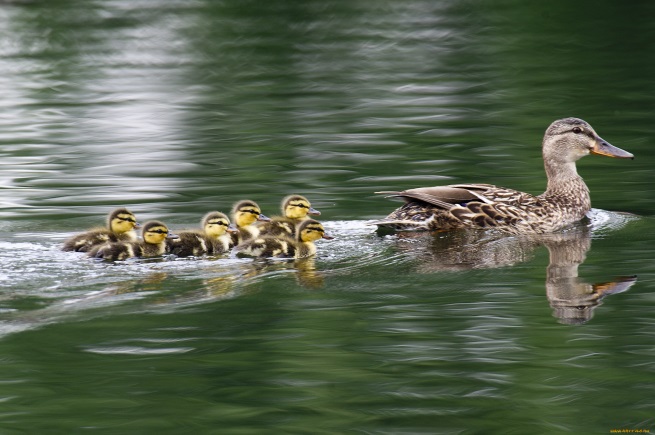 Без команды в строй встают,Отправляются на пруд.Кто идет цепочкой длинной,Кто так любит дисциплину? (Утята)